SwiftNet Set-up Instructions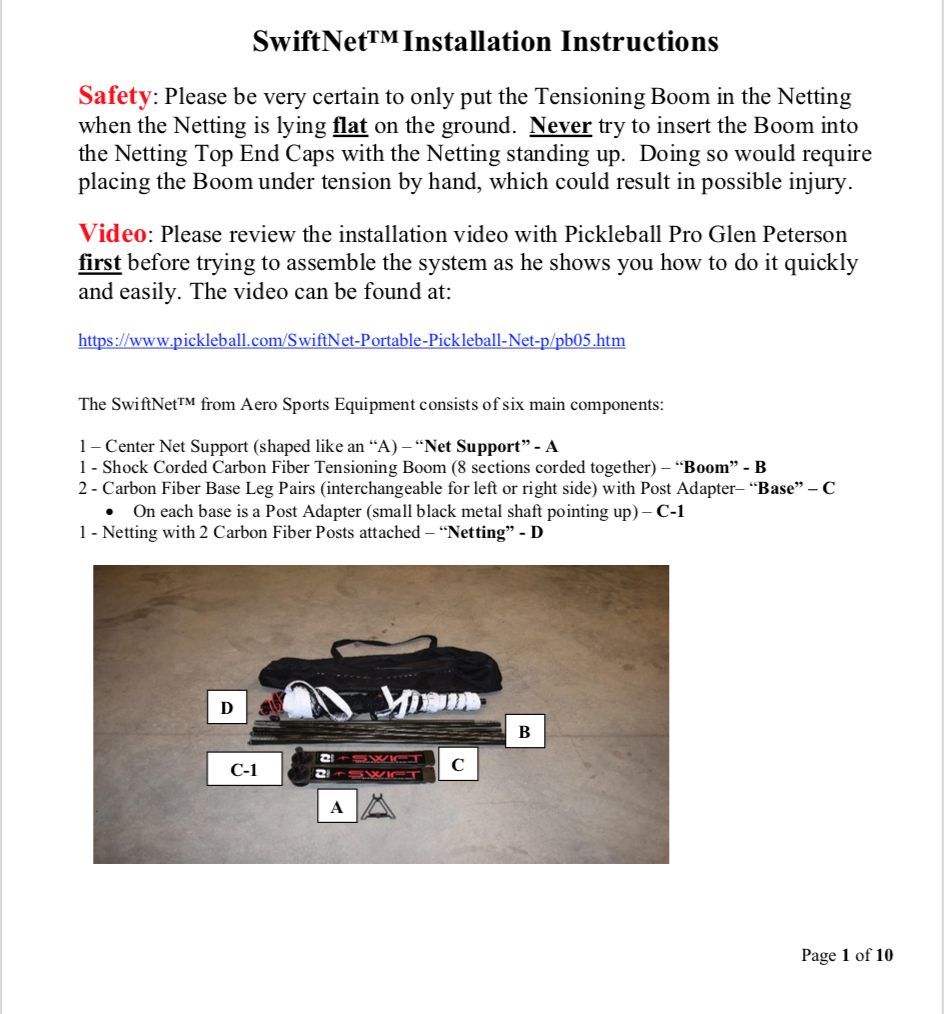 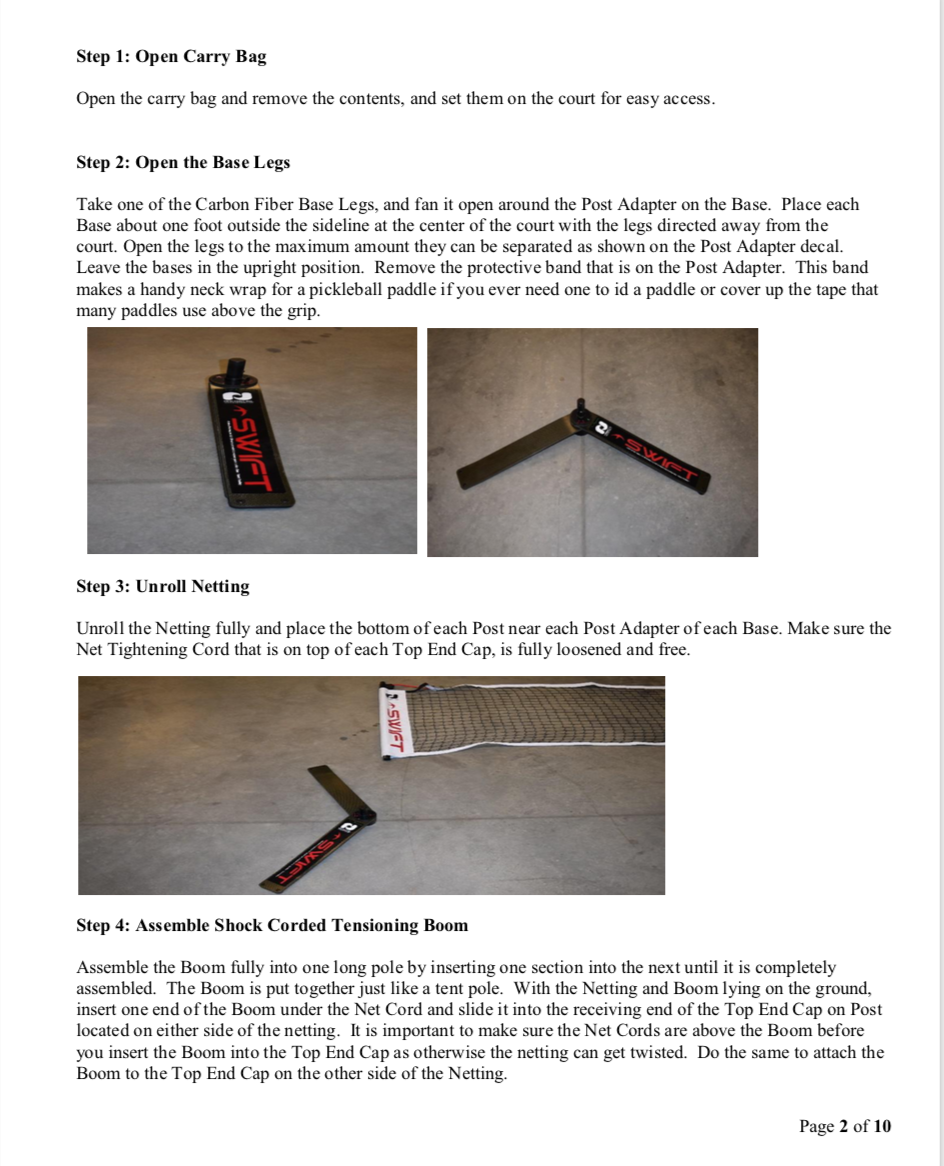 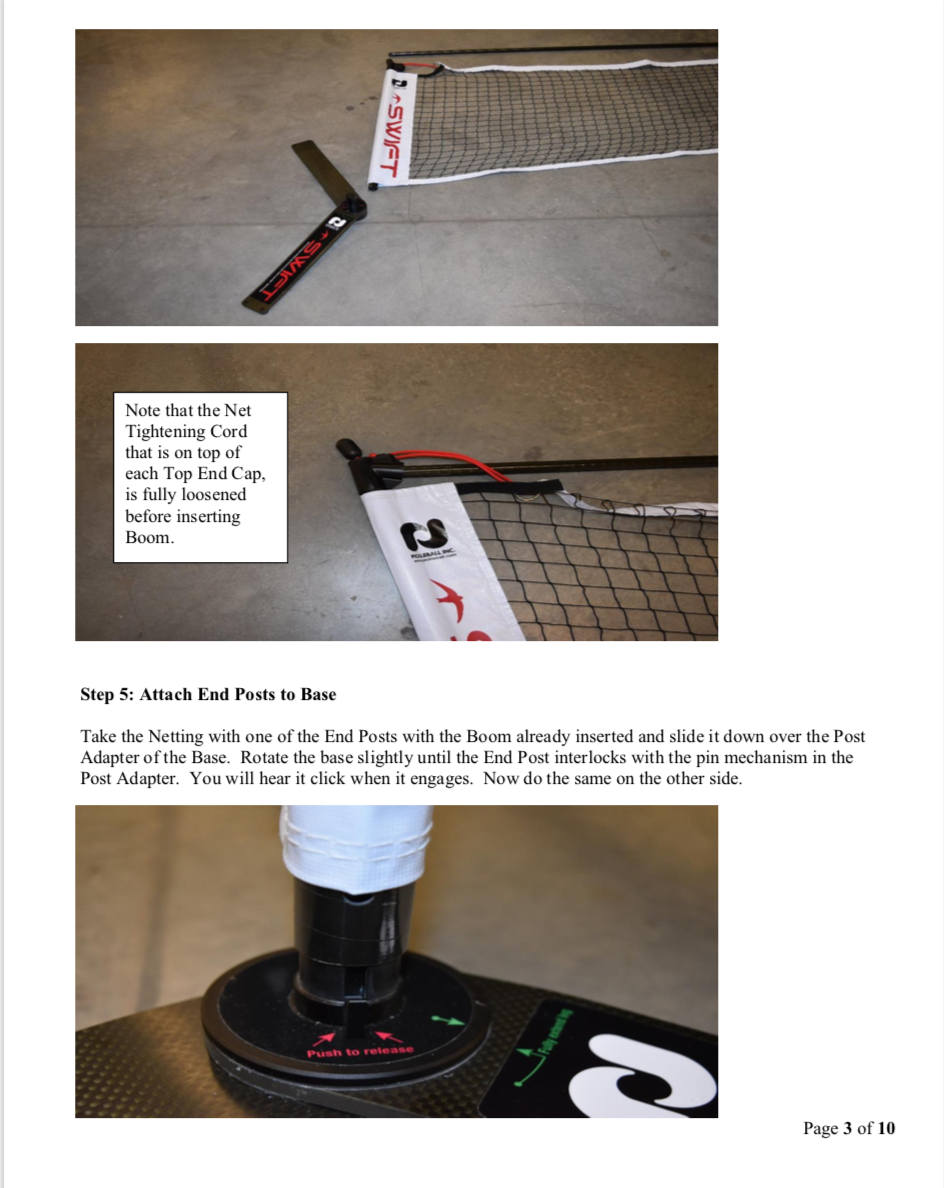 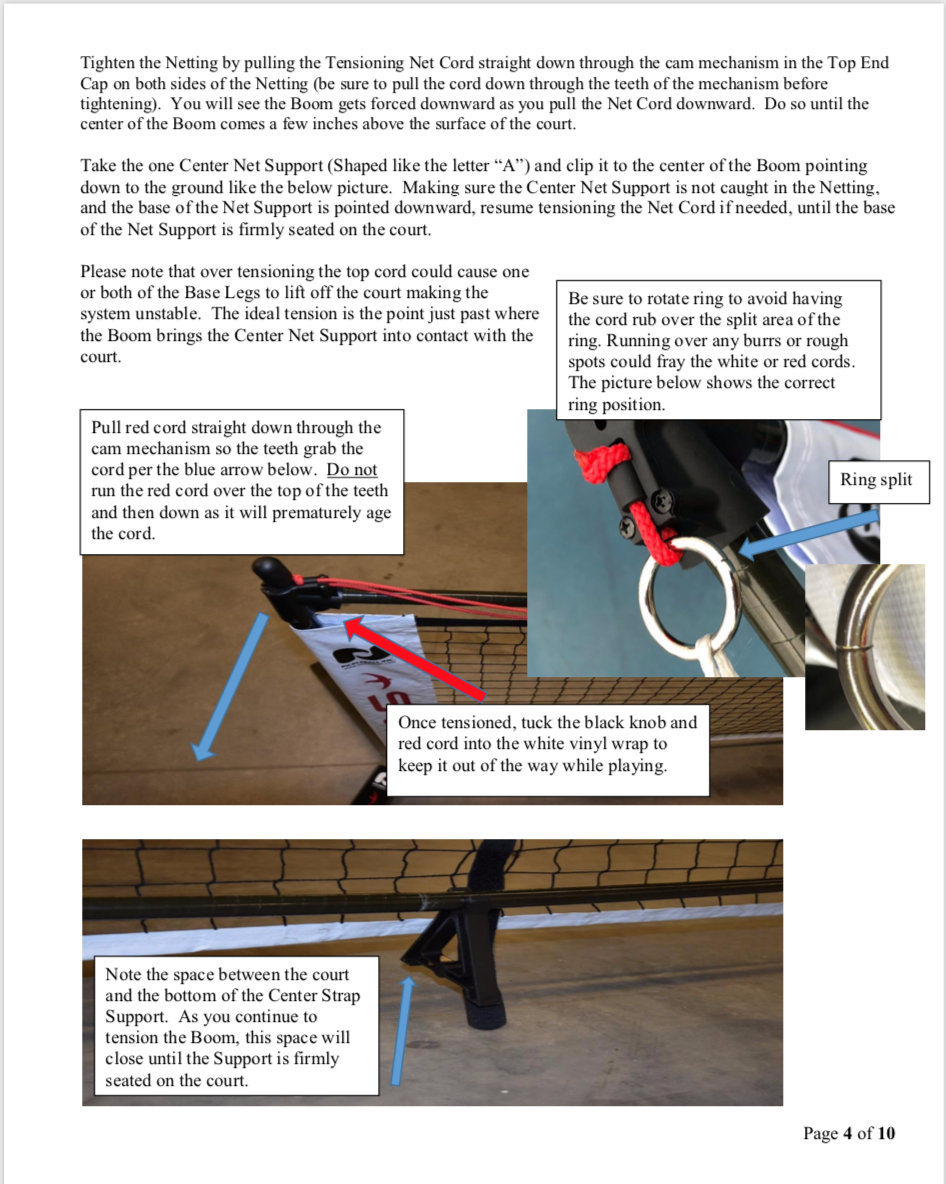 Step 6 not Step 8: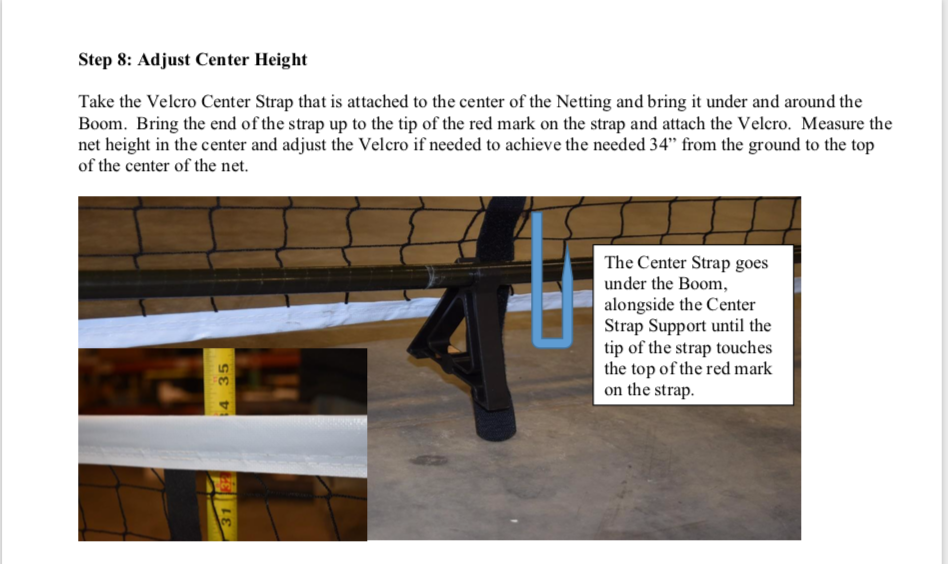 